GUÍA DE TRABAJO N° 1(semana del 16  al 20 de mayo)NÚCLEO DE APRENDIZAJE: COMPRENSIÓN DEL ENTORNO SOCIOCULTURALINSTRUCCIÓN: Pinta, recorta y arma el rompecabeza de de transporte marino.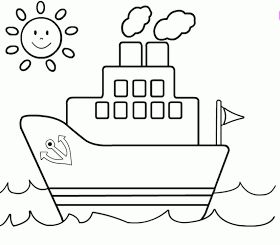 GUÍA DE TRABAJO N° 2 (semana del 16  al 20 de mayo)NÚCLEO DE APRENDIZAJE: CORPORALIDAD Y MOVIMIENTO  INSTRUCCIÓN: Repasa con punzones las líneas punteadas del mar y el pez.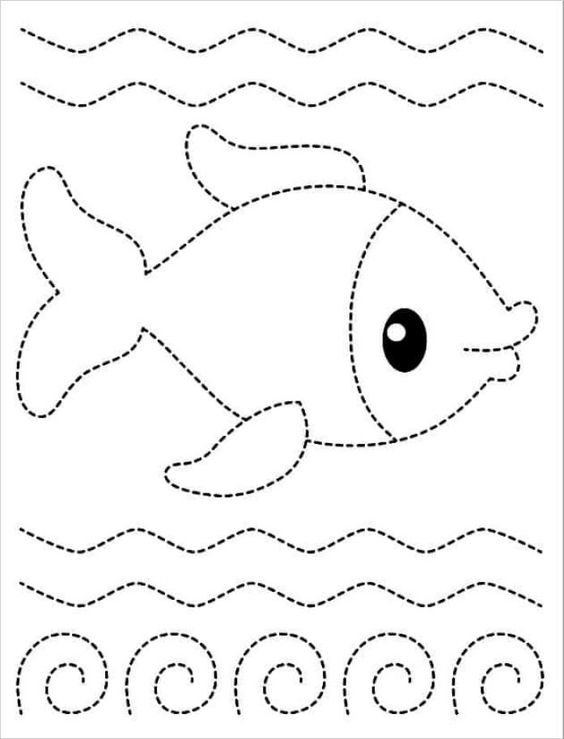 GUÍA DE TRABAJO N° 3 (semana del 16  al 20 de mayo)NÚCLEO DE APRENDIZAJE:LENGUAJE VERBAL.INSTRUCCIÓN: Nombra cada uno de las imágenes que se encuentran a continuación, luego descubre el sonido inicial y ordénalas según su sonido inicial.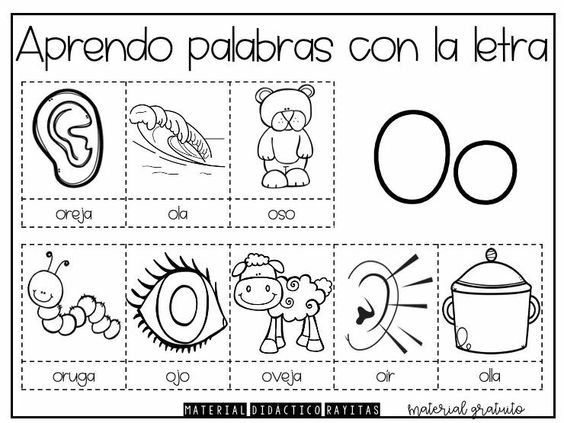 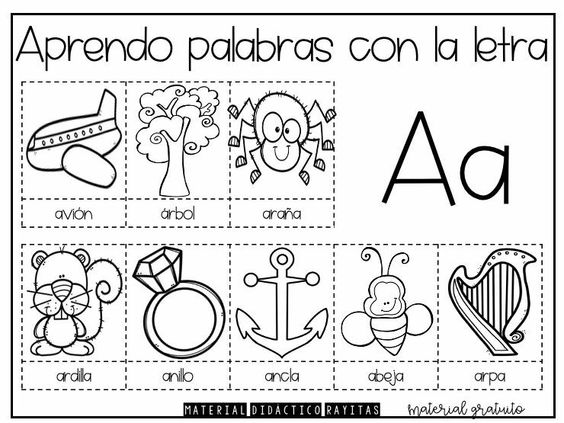 GUÍA DE TRABAJO  N° 4 (semana del 16  al 20 de mayo)NÚCLEO DE APRENDIZAJE: PENSAMIENTO MATEMÁTICOINSTRUCCIÓN: Observa y cuenta los animales marino que ves a continuación, luego escribe el número de elemento y a continuación grafica. Finalmente pinta las imágenes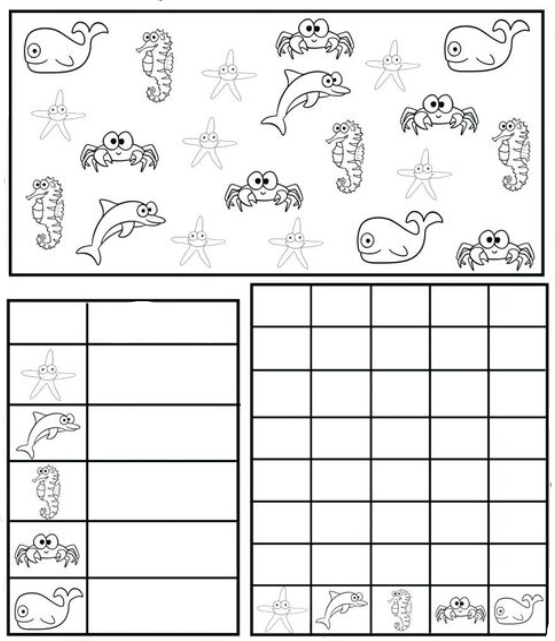 GRAFICAGUÍA DE TRABAJO N° 5 (semana del 23  al 27 de mayo) NÚCLEO DE APRENDIZAJE: LENGUAJE VERBALINSTRUCCIÓN: Observa las siguientes imágenes y pinta sólo aquellas que inician con la vocal E, luego recorta por la líneas del cuadrado y elabora el cintillo de la vocal.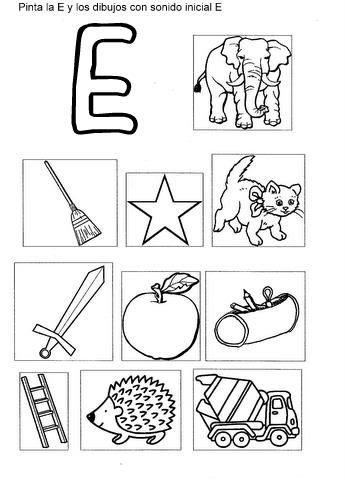 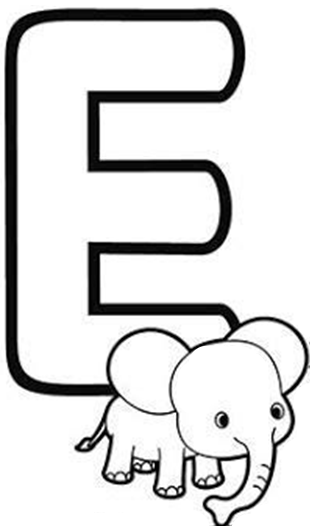 GUÍA DE TRABAJO N° 5 (semana del 23  al 27 de mayo) ComplementariaNÚCLEO DE APRENDIZAJE: LENGUAJE VERBALINSTRUCCIÓN: Repasa las líneas punteadas de las vocales E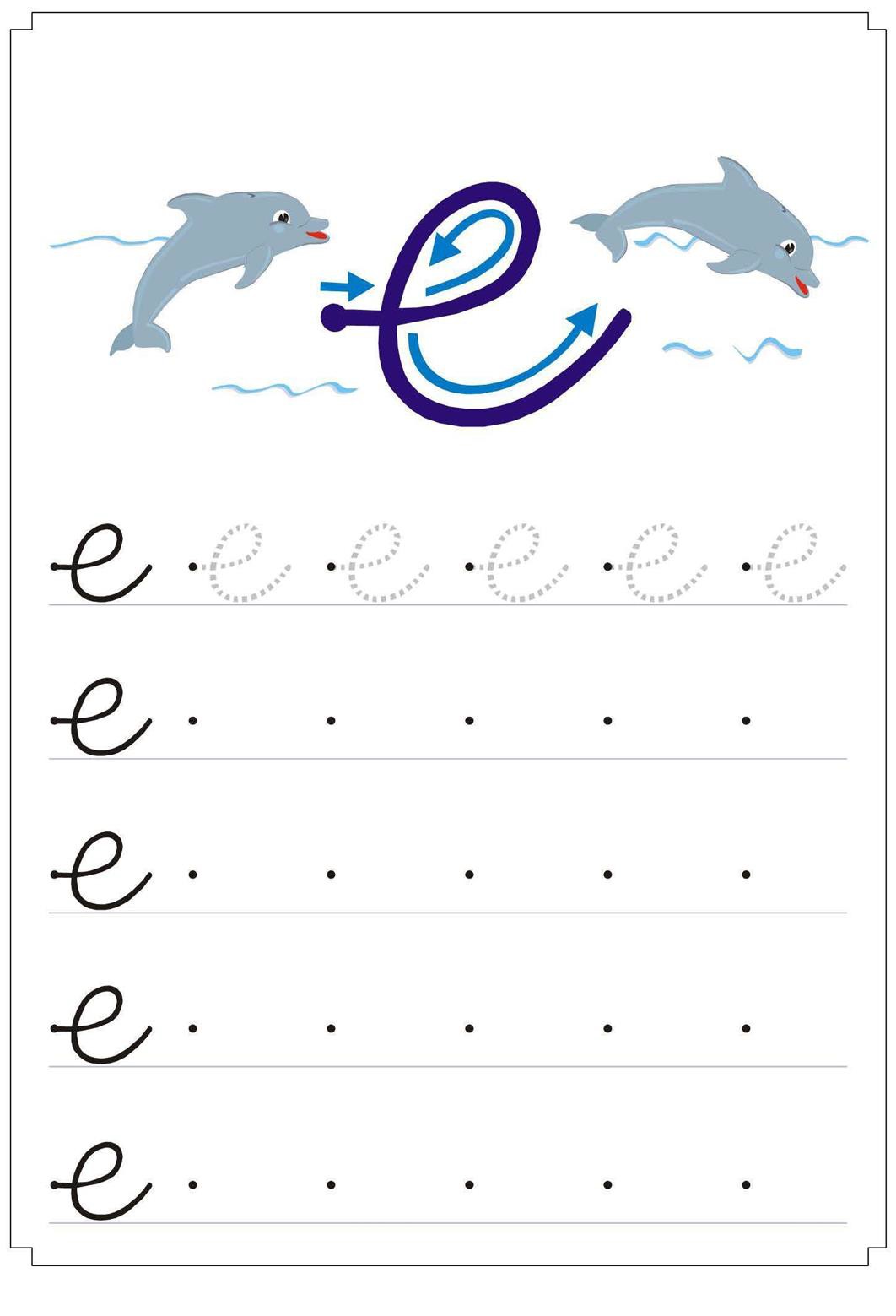 GUÍA DE TRABAJO N° 6 (semana del 23  al 27 de mayo)NÚCLEO DE APRENDIZAJE: LENGUAJE VERBALINSTRUCCIÓN: Observa atentamente, nombra los medios de transportes que ves y luego encierra sólo aquellos que se desplazan por el agua.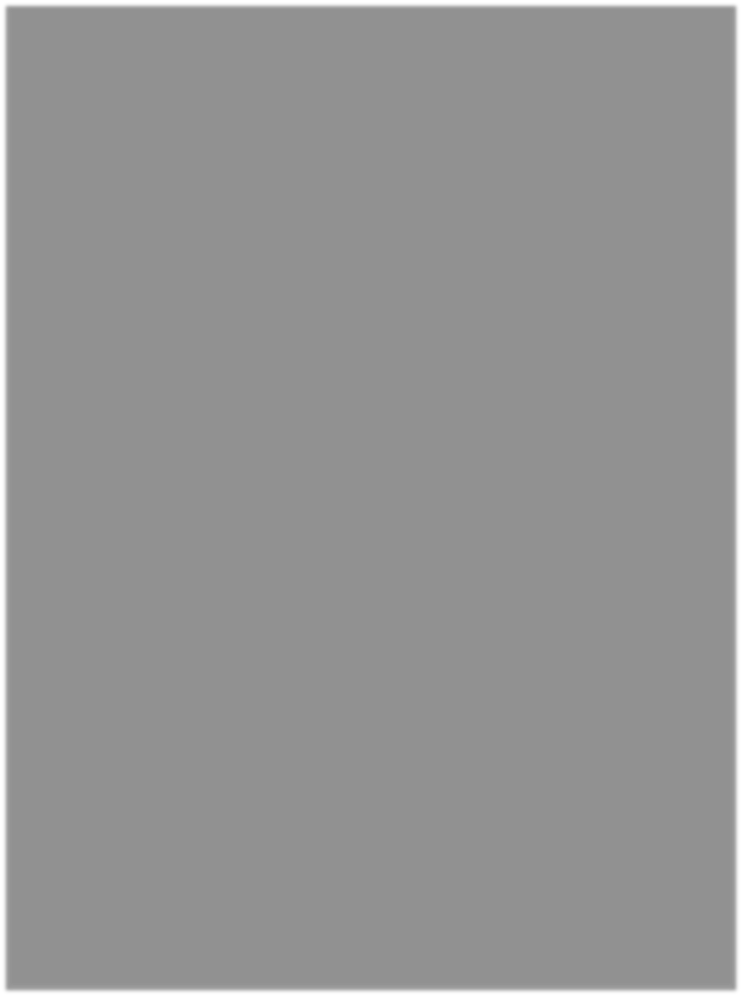 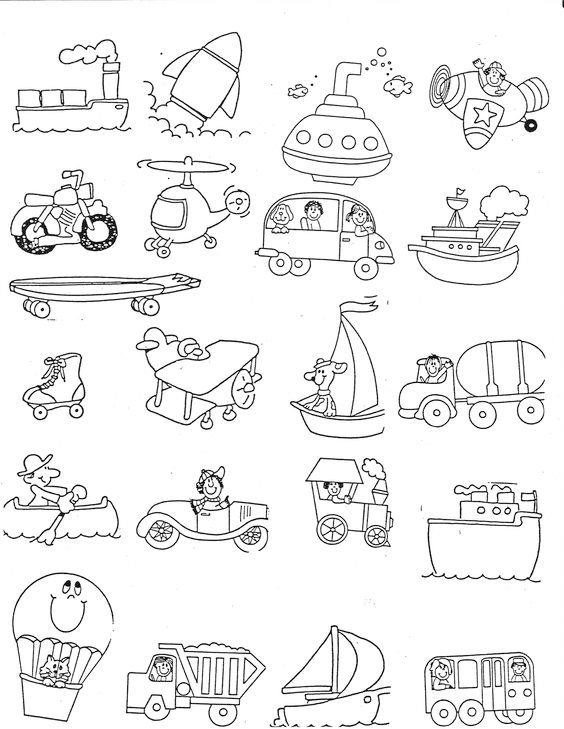 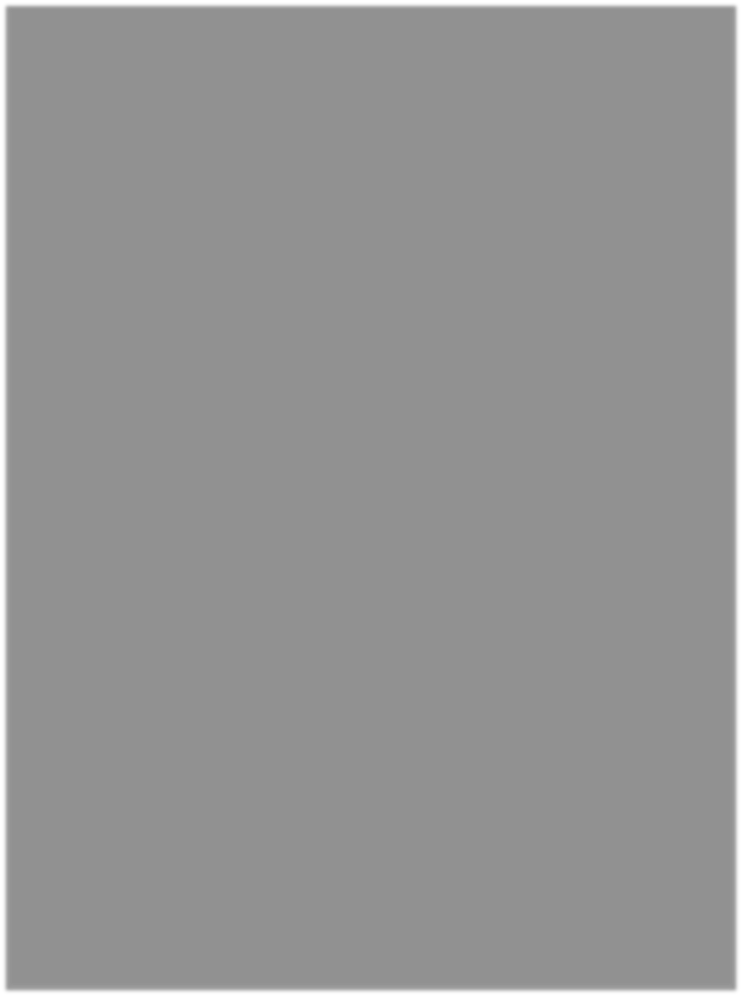 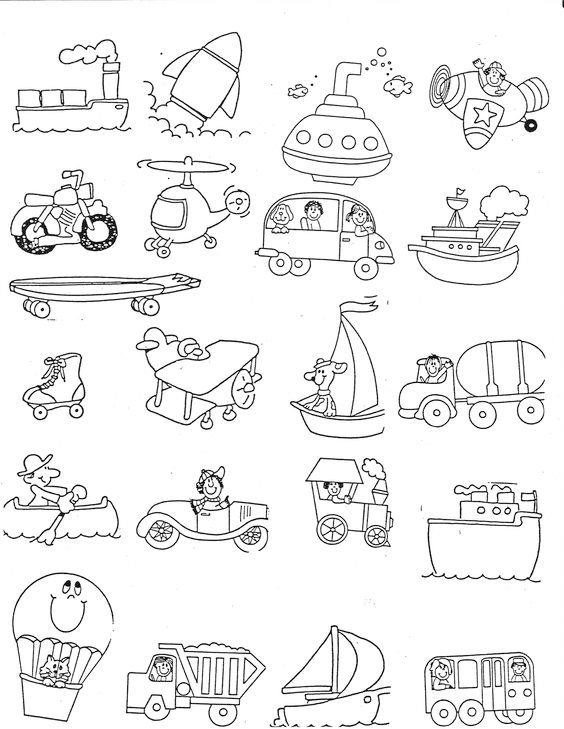 GUÍA DE TRABAJO N° 7 (semana del 23  al 27 de mayo)NÚCLEO DE APRENDIZAJE: LENGUAJE VERBALINSTRUCCIÓN: Nombra las siguientes imágenes y descubre cuántas sílabas tiene cada palabra, pinta el número que corresponde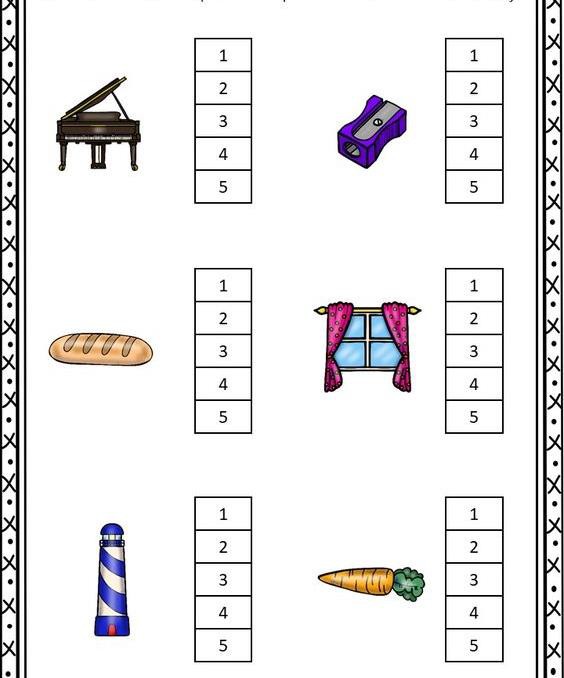 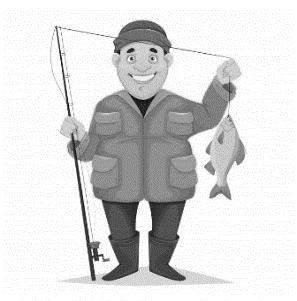 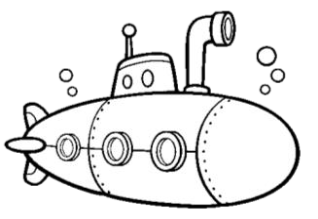 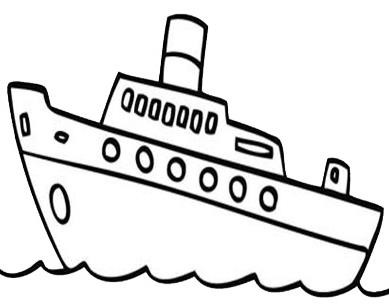 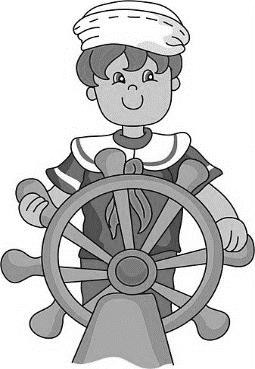 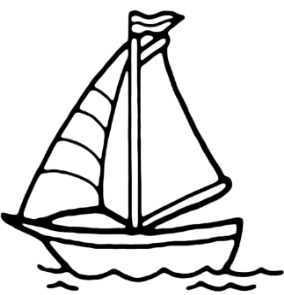 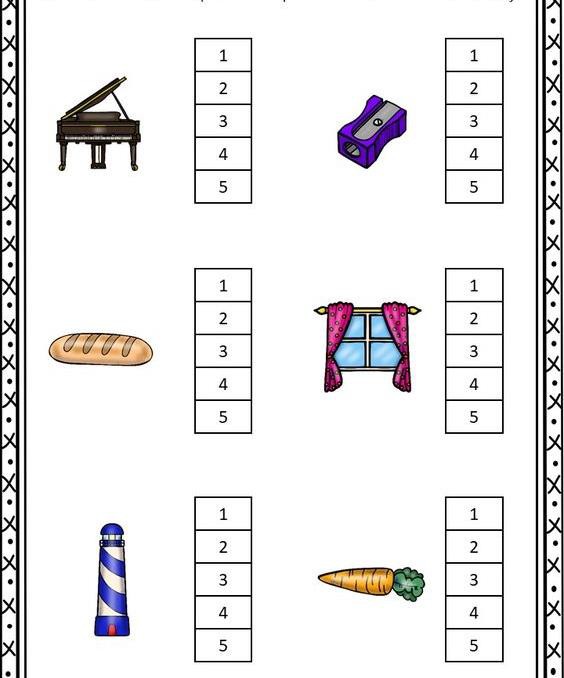 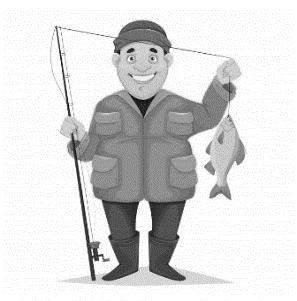 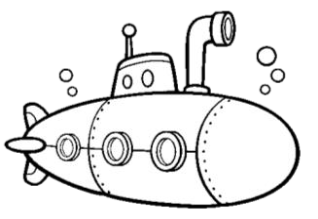 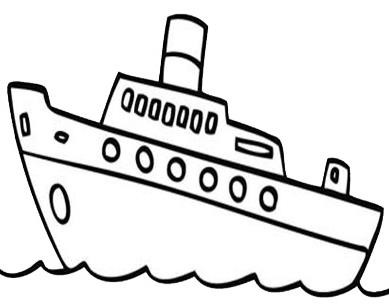 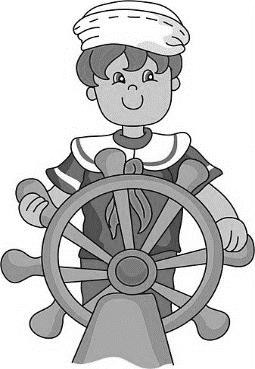 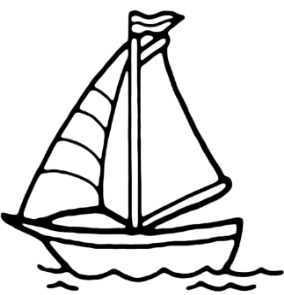 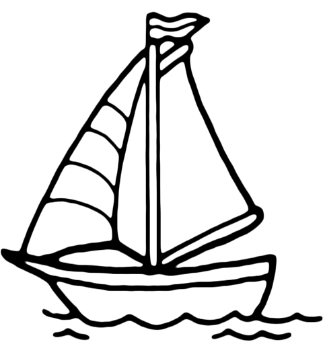 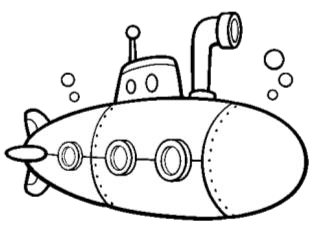 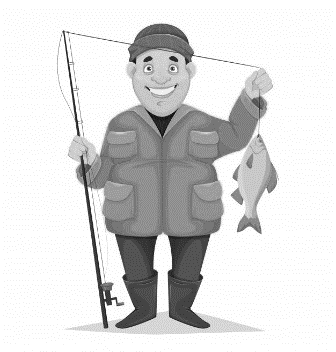 GUÍA DE TRABAJO N° 8 (semana del 23  al 27 de mayo)NÚCLEO DE APRENDIZAJE: LENGUAJE VERBALINSTRUCCIÓN: Pinta de color Rojo la vocal A, de color Azul la vocal O, de color morado la E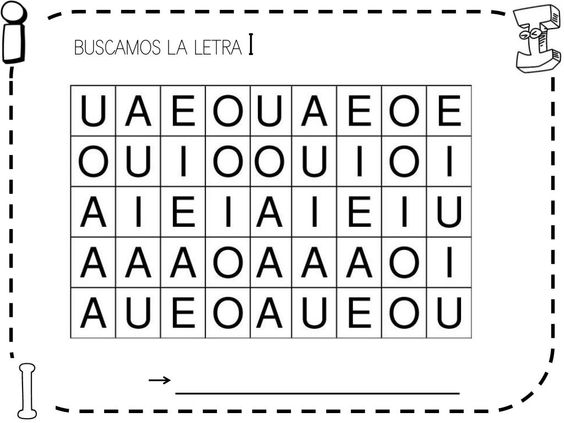 GUÍA DE TRABAJO COMPLEMENTARIANÚCLEO DE APRENDIZAJE: PENSAMIENTO MATEMÁTICOINSTRUCCIÓN: Identifica número del 1 al 8 y escribe los números siguiendo la secuencia.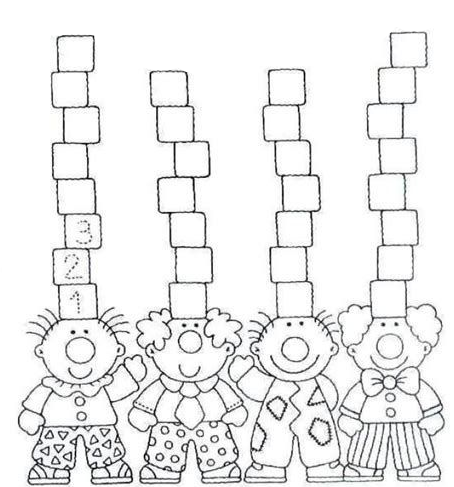 GUÍA DE TRABAJO COMPLEMENTARIANÚCLEO DE APRENDIZAJE: PENSAMIENTO MATEMÁTICOINSTRUCCIÓN: Identifica las 5 diferencias de las siguientes imágenes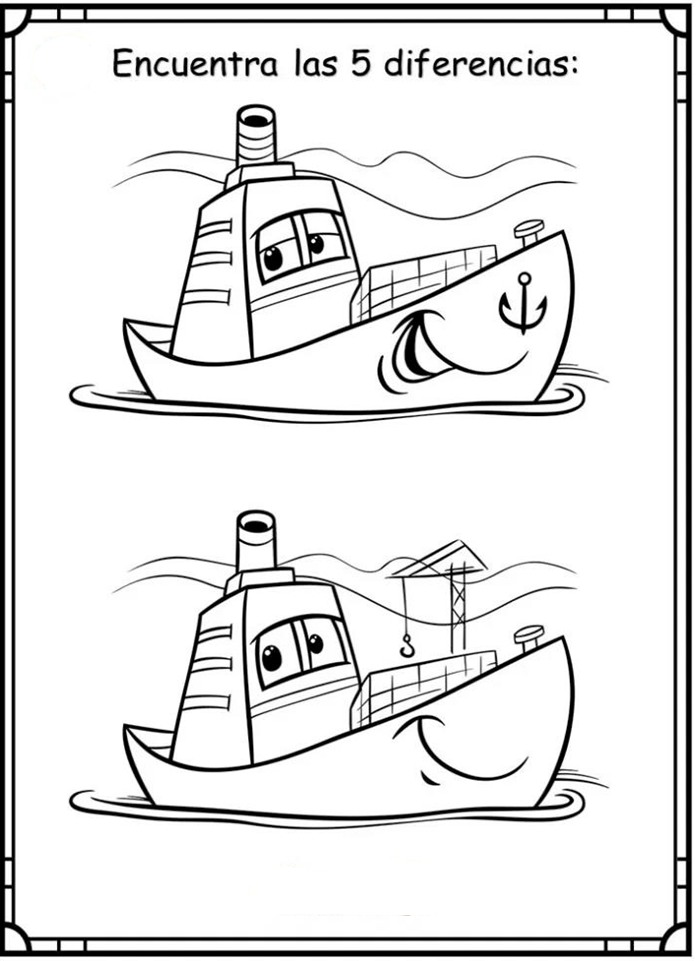 Indicadores de evaluaciónLODNLPinta respetando los márgenesRecorta siguiendo las instrucciones dadasArma el rompecabezas correctamenteIndicadores de evaluaciónLODNLRepasa líneas punteadas de la imagenTrabaja de forma ordena y limpiaSigue instrucciones dadas para la actividadIndicadores de evaluaciónLODNLIdentifica gráficamente vocales A - OIdentifica sonido inicial vocálico de palabrasOrdena correctamente las imágenes según el sonido inicialAOIndicadores de evaluaciónLODNLRealiza conteo de elementos correctamenteAsocia número a cantidad, escribiendo correctamente el número que correspondeGrafica adecuadamente la cantidad de cada animalIndicadores de evaluaciónLODNLIdentifica grafía de la vocal EAsocia sonido inicial E a palabrasElabora el cintillo siguiendo las instrucciones.Indicadores de evaluaciónLODNLIdentifica grafía de la vocal EAsocia sonido inicial E a la grafíaSigue las instrucciones dadasIndicadores de evaluaciónLODNLIdentifica medios transporte acuáticosDescribe características de los medios de transporte acuáticosPinta correctamente siguiendo las instruccionesIndicadores de evaluaciónLODNLIdentifica Segmentación silábica de palabrasPinta correctamente siguiendo las instrucciones Realiza un trabajo ordenado y limpioIndicadores de evaluaciónLODNLIdentifica grafía de vocales A – O - EPinta correctamente siguiendo las instrucciones Realiza un trabajo ordenado y limpioIndicadores de evaluaciónLODNLIdentifica Números del 1 al 8Pinta correctamente siguiendo las instrucciones Realiza un trabajo ordenado y limpioIndicadores de evaluaciónLODNLIdentifica las 5 diferencias de las imágenesPinta correctamente siguiendo las instrucciones Trabaja de forma ordenada y limpia